Osteopathie - VSCTO 2019 -2020Zwischenprüfung FGK 2: 29. 11. 2019 , 8.00-9.30 h (7 WE)Prüfung Osteopathie 10.10. 2020 (10 WE)10.-12. 5. 2019Thema EinführungSensologische Diagnostik und Therapie, Synergie der Systeme, die Haut als Vermittler       DozentinChristina Eul-MaternATFBemerkungen         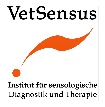 14.-16. 6. 2019Thema E 1Verhalten Msch-Tier, Verhalten Hd/Ktz/Pfd, Psychogen wirksame Akupunkturpunkte, Psychische Probleme und Anforderungen an den TherapeutenDozentenChristina Eul-MaternTom KaetzkeBemerkungen          12.-14. 7. 2019Thema  E 2Grundlagen der Tierernährung, Hund, Katze, Pferd, Huferkrankungen, Huforthopädie, Beschlag DozentenJutta Ziegler, Monika Bethke(et al.)ATFEvtl. Anja Hucke Pferdeernährung? Bemerkungen         9.-11. 8. 2019Thema E 3Chinesische Tierernährungslehre, 5 Elemente, Was wirkt wie?  Kochkurs                                   DozentenChristina Eul-MaternEt alATFBemerkungen         13.-14. 9. 2019Thema  E 4Bioresonanztherapie, Tensortestung, Verhaltensprobleme bei Pferd, Hund und Katze therapieren mit Bachblüten in Kombi mit Akupunkturpunkten                           DozentenHans-Karl EulChristina Eul-MaternTom KaetzkeBemerkungen         11.-13. 10.2019Thema E 5Die Schwingung, Klang-, Kristall-Farbakupunktur, Tierkommunikation DozentSabine Gajdoss Karina HeuzerothATF GajdossBemerkungen        8.-10. 11.2019Thema E 6Pferdekrankheiten, Syndrome, von Einnadelakupunktur bis AOE, direkte Tierkinesiologie,        DozentChristina Eul-MaternChristian Torp.Bemerkungen          29.11.-1.12. 2019Thema 1 OsteoWdh. Anatomie Bewegungsapparat, Gelenke, Sehnen und Bänder, tendinomuskuläre Leitbahnen, Einführung in Energiearbeit DozentenChristina Eul-MaternHeike PaulBemerkungen           10.-12. 1. 2020Thema 2 OsteoBiomechanik, Bewegungsanalyse, Sporttiere, LichtpyramideDozentenChristina Eul-MaternHeike Paul Heike mehr vom Thema? Bemerkungen          7.-9. 2.  2020Thema  3 OsteoCraniosakrale Osteopathie Handauflegen – Geistheilung-Energiearbeit                   DozentChristina Eul-MaternBemerkungen           6.-8. 3.  2020Thema 4 Osteosensologische Orthopädie I   und Neurologischer Untersuchungsgang                         DozentChristina Eul-MaternFlorian König.Bemerkungen           3.-5. 4.  2020Thema 5 OsteoGrundlagen der Physiotherapie. Dreifach-Erwärmer ist Faszie – faszinierend!Verbindung westlich-östliche Systeme, Lymphdrainage                            DozentenHeike PaulChristina Eul-MaternATF San JiaoBemerkungen            8.-10. 5.  2020Thema 6 OsteoZähne, Jungtierentwicklung, Zahnprobleme, Behandlungsmöglichkeiten  Zahnfstörfelder, Störfeldtherapie und Kalifornische Bachblüten                                      DozentenSouel MalehChristina Eul-MaternATFBemerkungen           12.-14. 6. 2020Thema 7 OsteoOrgananatomie, Viszerale Osteopathie, Verbindung zu Meridianen                                    . DozentBirgit LopezChristina Eul-MaternBemerkungen           10.-12. 7. 2020Thema 8Strukturelle Osteopathie Wirbelgelenke, Kopf bis Schwanz, Verbindung zu Rücken Shu-Punkten der Chinesischen Medizin und Chakren, Auffinden der Primärläsion Primärläsionstherapie, Verbindung Osteopathie-Akupunktur                      DozentChristina Eul-MaternATFBemerkungen         7.-9. 8. 2020Thema 9 Osteo Strukturelle u Fasziale Osteopathie Gliedmaßen, Rippen, Becken, Schulter                            DozentChristina Eul-MaternATFBemerkungen         11.-13.9. 2020Thema 10WDH. Praktische Übungen, Prüfungsvorbereitung, Besprechung Abschlussarbeiten                            DozentenChristina Eul-MaternBirgit LopezBemerkungen         